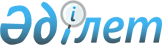 О внесении на рассмотрение Президента Республики Казахстан предложения о подписании Соглашения о порядке создания и деятельности совместных следственно-оперативных групп на территориях государств-участников Содружества Независимых ГосударствПостановление Правительства Республики Казахстан от 1 октября 2015 года № 809      Правительство Республики Казахстан ПОСТАНОВЛЯЕТ:

      внести на рассмотрение Президента Республики Казахстан предложение о подписании Соглашения о порядке создания и деятельности совместных следственно-оперативных групп на территориях государств-участников Содружества Независимых Государств.      Премьер-Министр

      Республики Казахстан                    К. МасимовПроект 

СОГЛАШЕНИЕ

о порядке создания и деятельности совместных

следственно-оперативных групп на территориях

государств-участников Содружества Независимых Государств      Государства-участники Содружества Независимых Государств, именуемые в дальнейшем Сторонами, 

      признавая необходимость совершенствования правовой базы сотрудничества в противодействии преступности, 

      выражая намерение углублять сотрудничество в раскрытии преступлений и расследовании уголовных дел, 

      руководствуясь общепризнанными принципами и нормами международного права, 

      основываясь на положениях международных договоров, участницами которых являются Стороны, 

      согласились о нижеследующем: 

Статья 1      Термины, используемые в настоящем Соглашении, означают следующее:



      «взаимосвязанные преступления» – преступления, совершенные одним или несколькими лицами на территориях двух или более Сторон или затрагивающие их интересы;



      «центральные компетентные органы Сторон» – государственные органы, уполномоченные в соответствии с настоящим Соглашением и законодательством Сторон принимать решения о создании, прекращении деятельности совместных следственно-оперативных групп и назначении их руководителей;



      «компетентные органы Сторон» – органы, уполномоченные в соответствии с законодательством Сторон осуществлять предварительное расследование и оперативно-розыскную деятельность, принимать решения о создании и деятельности следственных, следственно-оперативных групп;



      «совместная следственно-оперативная группа» – группа, созданная по согласованию центральных компетентных органов Сторон, состоящая из двух и более национальных следственных, следственно-оперативных групп компетентных органов Сторон; 



      «руководитель совместной следственно-оперативной группы» – должностное лицо, назначаемое по согласованию между центральными компетентными органами Сторон для координации деятельности национальных следственных, следственно-оперативных групп в пределах полномочий, определенных настоящим Соглашением;



      «упрощенный порядок взаимодействия (сношения)» – непосредственное взаимодействие (сношение) членов совместной следственно-оперативной группы друг с другом. 

Статья 2      Целью настоящего Соглашения является регулирование вопросов создания, деятельности и прекращения деятельности совместных следственно-оперативных групп на территориях Сторон для раскрытия и расследования взаимосвязанных преступлений по уголовным делам, находящимся в производстве компетентных органов Сторон, сопряженным с необходимостью предоставления доказательств либо проведения процессуальных действий и (или) оперативно-розыскных мероприятий на территориях двух и более Сторон.  

Статья 3      1. Правовую основу создания, деятельности и прекращения деятельности совместных следственно-оперативных групп составляют настоящее Соглашение, другие применимые международные договоры, участницами которых являются Стороны, и законодательство Сторон. 

      2. Совместные следственно-оперативные группы являются формой сотрудничества компетентных органов Сторон в раскрытии преступлений и расследовании уголовных дел.   

Статья 4      Основными задачами совместных следственно-оперативных групп являются: 

      а) согласованная деятельность компетентных органов Сторон по раскрытию преступлений и расследованию уголовных дел;

      б) организация упрощенного порядка взаимодействия (сношения);

      в) создание условий для оперативного обмена информацией;

      г) взаимное информирование о ходе выполнения согласованных действий по раскрытию преступлений и расследованию уголовных дел;

      д) планирование действий по выдвинутым версиям и их проверка на территориях Сторон;

      е) организация проведения исследований и экспертиз;

      ж) решение вопросов, связанных с хранением и передачей вещественных доказательств;

      з) выполнение поручений о проведении процессуальных действий и (или) оперативно-розыскных мероприятий в соответствии с законодательством запрашиваемой Стороны. По просьбе компетентного органа запрашивающей Стороны может быть применено законодательство запрашивающей Стороны, если это не противоречит законодательству и (или) международным обязательствам запрашиваемой Стороны;

      и) координация и взаимодействие при проведении процессуальных действий и (или) оперативно-розыскных мероприятий на территориях Сторон. 

Статья 5      1. Предложение о создании совместной следственно-оперативной группы оформляется запросом, который направляется центральному компетентному органу запрашиваемой Стороны центральным компетентным органом запрашивающей Стороны. В запросе должны содержаться следующие данные: 

      а) наименование центрального компетентного органа запрашиваемой Стороны;

      б) наименование центрального компетентного органа запрашивающей Стороны;

      в) номер находящегося в производстве компетентного органа запрашивающей Стороны уголовного дела о преступлении, для раскрытия и (или) расследования которого необходимо создание совместной следственно-оперативной группы, описание и квалификация совершенного преступления по законодательству запрашивающей Стороны и текст применяемого положения закона, данные о размере ущерба, если он был причинен в результате преступного деяния;

      г) наименование подразделения компетентного органа, осуществляющего расследование;

      д) обоснование необходимости создания совместной следственно-оперативной группы, список должностных лиц национальной следственной и (или) следственно-оперативной группы запрашивающей Стороны, предложение по кандидатуре руководителя совместной следственно-оперативной группы;

      е) предварительный перечень процессуальных действий и (или) оперативно-розыскных мероприятий, которые предстоит провести совместной следственно-оперативной группе на территории запрашиваемой Стороны;

      ж) представляющие интерес для расследования имеющиеся данные:

      о физическом лице: фамилия, имя, отчество, дата и место рождения, место жительства, гражданство, род деятельности;

      о юридическом лице: наименование, юридический адрес и (или) местонахождение, банковские и иные реквизиты;

      з) при наличии представителей лиц, указанных в подпункте «ж», их фамилии, имена, отчества и адреса;

      и) необходимость обеспечения конфиденциальности поступления запроса и сведений, полученных в ходе его исполнения;

      к) контактные телефоны и другие каналы связи;

      л) при необходимости предполагаемый порядок несения возможных расходов, связанных с деятельностью совместной следственно-оперативной группы;

      м) иные необходимые сведения.

      2. Запрос подписывается руководителем (заместителем руководителя) центрального компетентного органа запрашивающей Стороны и скрепляется гербовой печатью этого органа.

      3. Центральный компетентный орган запрашиваемой Стороны может запросить у центрального компетентного органа запрашивающей Стороны дополнительные сведения, необходимые, по его мнению, для исполнения запроса.

      4. Исполнение запроса может быть отложено или в его исполнении может быть отказано, если центральный компетентный орган запрашиваемой Стороны полагает, что его исполнение может нанести ущерб суверенитету, общественной безопасности, общественному порядку, публичному порядку или другим существенным интересам его государства либо противоречит законодательству или международным обязательствам запрашиваемой Стороны. 

      5. Центральный компетентный орган запрашиваемой Стороны не позднее 15 дней после получения запроса о создании совместной следственно-оперативной группы письменно уведомляет центральный компетентный орган запрашивающей Стороны о принятом решении и, в случае согласия, одновременно предоставляет ему список должностных лиц национальной следственной, следственно-оперативной группы компетентного органа запрашиваемой Стороны и дополнительные данные, указанные в пункте 1 настоящей статьи.

      6. Об отказе в исполнении запроса о создании совместной следственно-оперативной группы или задержке его исполнения центральный компетентный орган запрашиваемой Стороны уведомляет центральный компетентный орган запрашивающей Стороны с указанием причины отказа или задержки. 

Статья 6      1. Решение о создании, прекращении деятельности совместной следственно-оперативной группы и назначении ее руководителя принимается руководителями центральных компетентных органов Сторон. 

      2. Компетентный орган Стороны вправе принимать решение об изменении состава своих представителей в совместной следственно-оперативной группе, о чем информирует компетентные органы других Сторон, создавших совместную следственно-оперативную группу. 

      3. Центральный компетентный орган Стороны при необходимости включения своей национальной следственной, следственно-оперативной группы в состав созданной другими Сторонами совместной следственно-оперативной группы направляет в соответствии со статьей 5 настоящего Соглашения запрос в центральный компетентный орган Стороны, от которой назначен руководитель совместной следственно-оперативной группы. 

      В случае включения в состав действующей совместной следственно-оперативной группы национальных следственных, следственно-оперативных групп других Сторон, руководители заинтересованных центральных компетентных органов Сторон принимают об этом соответствующие решения. 

      4. Центральный компетентный орган Стороны, принявший решение о выходе национальной следственной, следственно-оперативной группы из состава совместной следственно-оперативной группы, направляет уведомления в центральные компетентные органы других Сторон.   

Статья 7      1. Руководитель совместной следственно-оперативной группы организует ее работу в соответствии с настоящим Соглашением и законодательством Сторон, на территориях которых проводятся процессуальные действия и (или) оперативно-розыскные мероприятия. 

      2. В функции руководителя совместной следственно-оперативной группы входят: 

      а) организация работы совместной следственно-оперативной группы;

      б) обеспечение упрощенного порядка взаимодействия (сношения);

      в) урегулирование вопросов, связанных с сохранением тайны следствия;

      г) урегулирование вопросов, возникающих при хранении и передаче вещественных доказательств;

      д) внесение предложения о прекращении деятельности совместной следственно-оперативной группы.  

Статья 8      1. В совместной следственно-оперативной группе применяется упрощенный порядок взаимодействия (сношения). При необходимости выполнения процессуальных действий и (или) оперативно-розыскных мероприятий руководитель национальной следственной, следственно-оперативной группы (лицо, в производстве которого находится уголовное дело) компетентного органа запрашивающей Стороны (далее – руководитель национальной следственно-оперативной группы) направляет руководителю национальной следственно-оперативной группы компетентного органа запрашиваемой Стороны поручение о проведении процессуальных действий и (или) оперативно-розыскных мероприятий. 

      2. К поручению о проведении процессуальных действий и (или) оперативно-розыскных мероприятий прилагаются надлежащим образом заверенные, санкционированные в необходимых случаях в установленном законодательством запрашивающей Стороны порядке постановления о проведении процессуальных действий и (или) оперативно-розыскных мероприятий. 

      3. В процессе исполнения поручения руководители национальных следственно-оперативных групп компетентных органов Сторон обмениваются информацией о ходе проведения процессуальных действий и (или) оперативно-розыскных мероприятий. 

      4. По просьбе руководителя национальной следственно-оперативной группы компетентного органа запрашивающей Стороны руководитель национальной следственно-оперативной группы компетентного органа запрашиваемой Стороны своевременно сообщает ему о времени и месте исполнения поручения. Уполномоченные представители запрашивающей Стороны с согласия компетентного органа запрашиваемой Стороны присутствуют при исполнении поручения, а также принимают участие в проведении процессуальных действий и (или) оперативно-розыскных мероприятий, если это не противоречит законодательству запрашиваемой Стороны. 

      5. После выполнения поручения руководитель национальной следственно-оперативной группы компетентного органа запрашиваемой Стороны направляет полученные документы, предметы и материалы руководителю национальной следственно-оперативной группы компетентного органа запрашивающей Стороны. Доказательства, полученные в запрашиваемой Стороне в соответствии с ее законодательством, имеют такое же доказательное значение и в запрашивающей Стороне. Процессуальные документы заверяются гербовой печатью компетентного органа запрашиваемой Стороны. 

      6. Исполнение поручения может быть отложено или в его исполнении может быть отказано, если компетентный орган запрашиваемой Стороны полагает, что исполнение поручения может нанести ущерб суверенитету, общественной безопасности, общественному порядку, публичному порядку или другим существенным интересам его государства либо противоречит законодательству или международным обязательствам запрашиваемой Стороны. 

      7. В случае, если поручение не может быть исполнено, руководитель национальной следственно-оперативной группы компетентного органа запрашивающей Стороны уведомляется об обстоятельствах, которые препятствуют исполнению поручения.  

Статья 9      В случаях, не терпящих отлагательства, одновременно с направлением оригиналов документов, указанных в статьях 5 и 8настоящего Соглашения, их копии могут быть направлены факсимильной связью или с использованием иных средств коммуникации. 

Статья 10      1. Компетентный орган каждой из Сторон обеспечивает конфиденциальность полученных сведений и документов, если компетентный орган запрашивающей Стороны считает нежелательным разглашение их содержания. 

      2. В случае невозможности соблюдения конфиденциальности при исполнении поручения, компетентный орган запрашиваемой Стороны информирует об этом компетентный орган запрашивающей Стороны. 

      3. Степень конфиденциальности определяется компетентным органом запрашивающей Стороны. 

      4. Для передачи третьей стороне конфиденциальных сведений и документов, полученных в рамках настоящего Соглашения, требуется письменное согласие компетентного органа Стороны, предоставившей эти сведения.   

Статья 11      1. Стороны определяют перечень своих центральных компетентных органов и компетентных органов, ответственных за выполнение настоящего Соглашения, и передают его депозитарию при сдаче на хранение уведомления о выполнении внутригосударственных процедур, необходимых для вступления настоящего Соглашения в силу. 

      2. Об изменениях в перечне центральных компетентных органов и компетентных органов каждая из Сторон в месячный срок письменно уведомляет депозитарий.  

Статья 12      Компетентные органы Сторон самостоятельно несут расходы, возникающие в ходе выполнения настоящего Соглашения, если в каждом конкретном случае не будет согласован иной порядок.  

Статья 13      Настоящее Соглашение не затрагивает прав и обязательств каждой из Сторон, вытекающих для нее из других международных договоров, участницей которых она является. 

Статья 14      По согласию Сторон в настоящее Соглашение могут быть внесены изменения и дополнения, которые оформляются соответствующим протоколом. 

Статья 15      Спорные вопросы между Сторонами, возникающие при применении и толковании настоящего Соглашения, решаются путем консультаций и переговоров заинтересованных Сторон. 

Статья 16      1. Настоящее Соглашение вступает в силу по истечении 30 дней с даты получения депозитарием третьего уведомления о выполнении подписавшими его Сторонами внутригосударственных процедур, необходимых для его вступления в силу.

      2. Для Сторон, выполнивших внутригосударственные процедуры позднее, настоящее Соглашение вступает в силу по истечении 30 дней с даты получения депозитарием соответствующего уведомления.   

Статья 17      Настоящее Соглашение после его вступления в силу открыто для присоединения любого государства-участника Содружества Независимых Государств путем передачи депозитарию документа о присоединении. Для присоединяющегося государства настоящее Соглашение вступает в силу по истечении 30 дней с даты получения депозитарием документа о присоединении. 

Статья 18      Стороны при осуществлении сотрудничества в рамках настоящего Соглашения используют русский язык. 

Статья 19      Настоящее Соглашение заключается на неопределенный срок. Каждая из Сторон вправе выйти из настоящего Соглашения, направив депозитарию письменное уведомление о таком намерении не позднее чем за 6 месяцев до выхода и урегулировав финансовые и иные обязательства, возникшие за время действия Соглашения.      Совершено в городе __________ _____ года в одном подлинном экземпляре на русском языке. Подлинный экземпляр хранится в Исполнительном комитете Содружества Независимых Государств, который направит каждому государству, подписавшему настоящее Соглашение, его заверенную копию.   За Азербайджанскую Республику        За Российскую Федерацию     За Республику Армения            За Республику Таджикистан     За Республику Беларусь                За Туркменистан    За Республику Казахстан            За Республику Узбекистан    За Кыргызскую Республику                   За Украину        За Республику Молдова
					© 2012. РГП на ПХВ «Институт законодательства и правовой информации Республики Казахстан» Министерства юстиции Республики Казахстан
				